Администрация города Торжка Тверской областиПОСТАНОВЛЕНИЕ30.03.2018				      г. Торжок			                 № 109Об утверждении перечня недвижимого муниципального имущества (за исключением земельных участков), свободного от прав третьих лиц (за исключением имущественных прав субъектов малого и среднего предпринимательства), для предоставления во  владение или пользование на долгосрочной основе субъектам малого и среднего предпринимательстваВ целях имущественной поддержки субъектов малого и среднего предпринимательства, руководствуясь частью 4 статьи 18 Федерального закона от 24.07.2007 № 209-ФЗ «О развитии  малого и среднего предпринимательства в Российской Федерации», постановлением администрации  города Торжка Тверской области от 22.03.2018 № 96 «Об имущественной поддержке  субъектов малого и среднего предпринимательства при предоставлении муниципального имущества», п о с т а н о в л я ю: Утвердить перечень недвижимого муниципального имущества (за исключение земельных участков), свободного от прав третьих лиц (за исключением имущественных прав субъектов малого и среднего предпринимательства), для предоставления во владение или пользование на долгосрочной основе субъектам малого и среднего предпринимательства (приложение).Внести соответствующие изменения в Реестр муниципального имущества муниципального образования город Торжок.Настоящее Постановление вступает в силу со дня его подписания и подлежит официальному опубликованию, а также размещению в свободном доступе на сайте администрации муниципального образования город Торжок в информационно-телекоммуникационной сети Интернет.	4. Контроль за исполнением настоящего Постановления оставляю за собой.Глава города									         А.А.Рубайлоподготовила К.А. Матвеева 30.03.2018Согласовано:И.о. председателя Комитета по управлению имуществом города Торжка Е.А. Паршина___________________________________________Зам.Главы администрации города К.М. Попов________________________________________Зам. Главы адм. по фин. и экон., начальник УФ С.Е. Гогаладзе______________________Зам. Главы администрации по социальным вопросам М.А. Федоткина________________ Зав. юр. отделом Н.А. Козлов_________________________________________________Управделами Е.Б. Талипова__________________________________________________Главный специалист, юрисконсульт Комитета А.В. Малярова ___________________________Дело - 2,  КУИ – 2.  Зав. отделом экономики С.А. Пискарева  _______________________________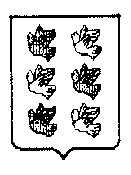  Проект